Understanding Linear Relations Assignment:                Name:_____________________________Learning Target 1: I can relate a graph to a description or draw a graph given information  Match graph with the appropriate description.    Response: ________              /1Match the graph with the appropriate description.  Response: ________         /1Complete the table of values and then the graph to match the description.       /3Learning Target 2: I can determine whether a relation is linear or non-linear, and discrete or continuous.

Learning Target 3: I can write relations using the five different methods (words, ordered pairs, table of values, graph and equation).1.  Determine which set of numbers is linear: 	A: {(0,0), (1 ,1), (4,2), (9,3), (16,4)}Show work!	Explain!			B: {(5,10), (10, 20), (15,30), (20, 40), (25, 50)}              /12. The cost to make colour prints at staples is $3 per a copy plus a $2 service charge. Define the independent and dependent variable in this relation.     /1Let ____ = _____________, the independent variable
Let ____ = _____________, the dependent variable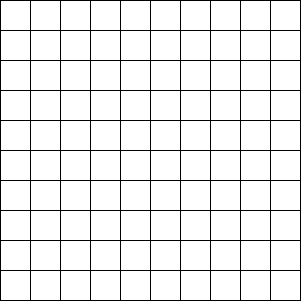 Create an equation showing the relationship between cost and the number of prints using the defined variables.       /1Create a table of values and use these to complete the graph above. Include all labels on graph.    /3
Is this relation continuous or discrete?  Explain.      /1Would a graph of a showing the changing volume with time of the water in a hot tub as it is emptied be continuous or discrete?  Explain.        /1Learning target 4: I can determine whether a relation is a function and use and understand function notation.3. Indicate whether or not each group of ordered pairs represents a function, yes or no. Explain how you    know. a)  {(5, 2), (–3, 1), (5, –4), (0, 11)}	          b)  {(–6, –8), (5, 1), (9, –4), (7, 1), (15, 0)    /2c.)  Use the graphs to respond to the questions. Show work on graphs to find information!         /8Understanding Function NotationIf , then find                /3		b. 	c.     x such that   If , then find         /3a. 	b. 		c.  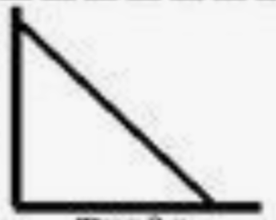                                           Time (s)A roller coaster goes up the ramp, stops briefly and then heads down.A car slowing down and stopping at a red light.A football player is running down the field slows down to catch the ball and then sprints to the touch down zone.A train stopped at a station waiting for passengers.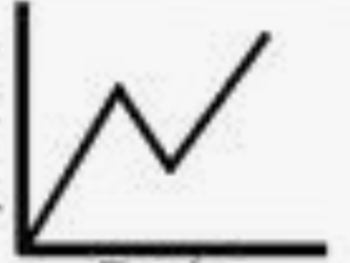                                           Time (s)A roller coaster goes up the ramp, stops briefly and then heads down.A car slowing down and stopping at a red light.A football player is running down the field slows down to catch the ball and then sprints to the touch down zone.A train stopped at a station waiting for passengers.A dog runs away from its owner at a steady speed of 4 m/s for 
20 seconds. The dog then sits for 15 seconds. Then the dog walks back to the owner at a constant speed of 2 m/s. Table of Values
Table of Values
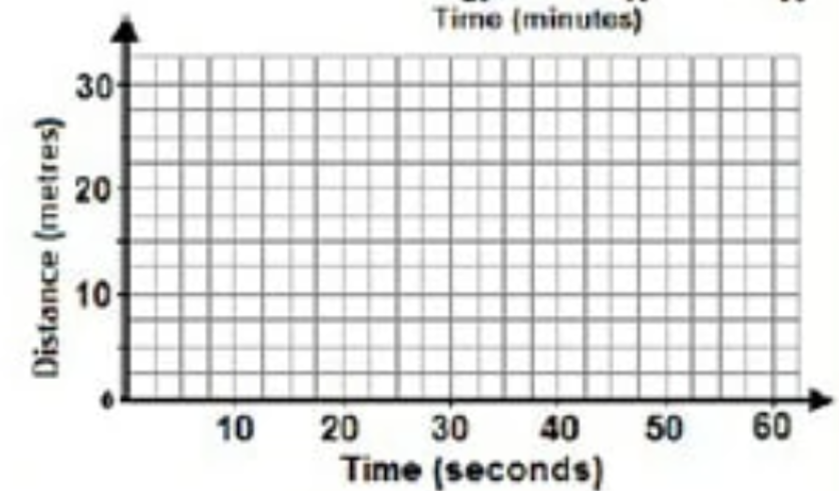 A dog runs away from its owner at a steady speed of 4 m/s for 
20 seconds. The dog then sits for 15 seconds. Then the dog walks back to the owner at a constant speed of 2 m/s. 
t (sec)
d (m)A dog runs away from its owner at a steady speed of 4 m/s for 
20 seconds. The dog then sits for 15 seconds. Then the dog walks back to the owner at a constant speed of 2 m/s.      0   0Graph 1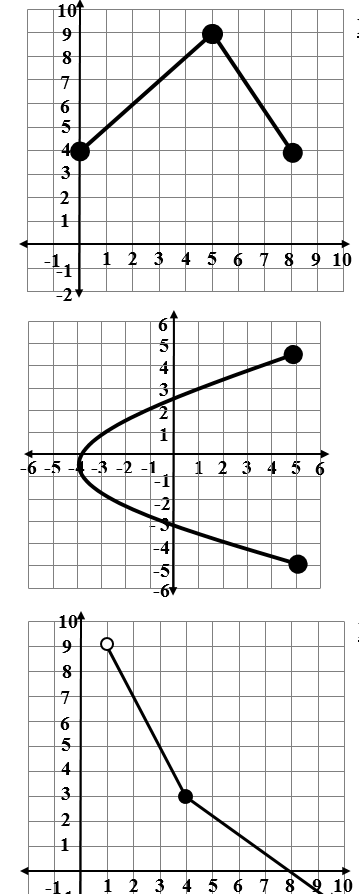 For the graph 1 of f(x):Find f(2)Find x such that f(x) = 93) Find f(0) the y-intercept.Give ordered pair (    ,   )Graph 2For the graph 2 of f(x):Find f(1)Find x such that f(x) = 2Graph 3For the graph 3 of f(x):Find f(3)Find x such that f(x) = 3Find  x, if f(x) =0.
This is the x -intercept.Give ordered pair (    ,    )